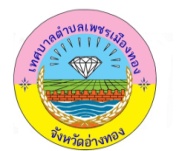 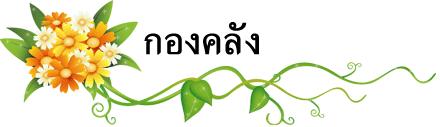 จดหมายข่าว  ฉบับที่  5/2563  ประจำเดือน  กุมภาพันธ์  2563******************************************************************************รายงานผลการจัดเก็บรายได้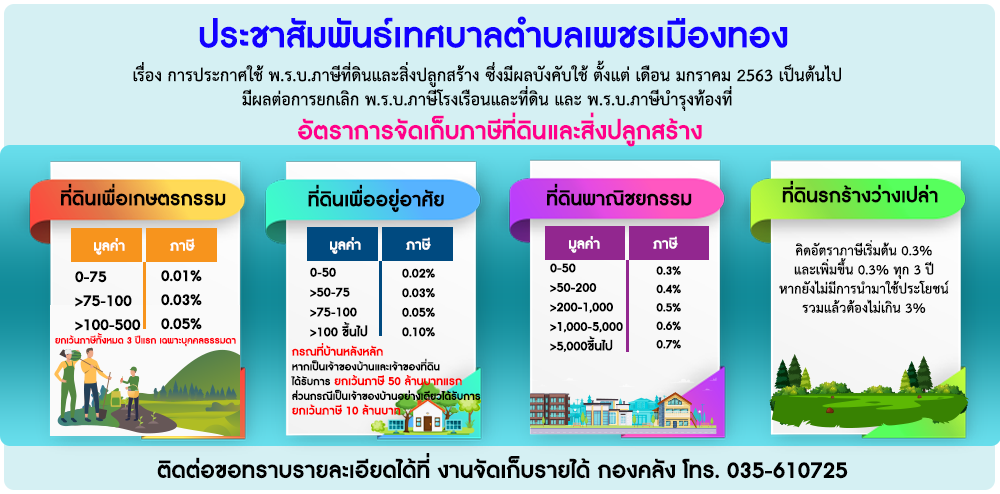 ภาษีจัดเก็บรายได้ (บาท)เดือน กุมภาพันธ์  2563จัดเก็บรายได้ทั้งปี (บาท)( 1ตุลาคม 2562 – ปัจจุบัน)ภาษีโรงเรือนและที่ดิน--ภาษีบำรุงท้องที่-36.10ภาษีป้าย10,18610,186อากรฆ่าสัตว์6,78043,920ค่าธรรมเนียมเก็บขยะมูลฝอย19,060147,260รวม36,026201,402.10